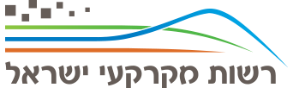 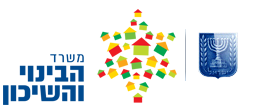 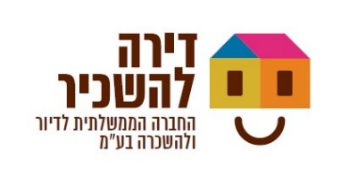 מודעת דחיית מועדיםהזמנה לקבלת הצעות במכרז פומבי לרכישת זכויות חכירה להקמת מתחם מגורים הכולל 199 יח"ד לבניה רוויה, מתוכן 112 יח''ד למטרת השכרה לטווח ארוך למשך 15 שנה,  ו-87 יח''ד למכירה מיידית, בתוספת שטחי מסחר, ולניהול ולהפעלה של פרויקט דירה להשכיר במתחם גבעת הנשיא פרס, במעלות תרשיחאמכרז מספר צפ/387/2022דירה להשכיר – החברה הממשלתית לדיור ולהשכרה בע"מ ורשות מקרקעי ישראל מעדכנות בזאת על דחיית מועדים כמפורט להלן:המועד האחרון להגשת ההצעות הינו עד לתאריך 3.6.2024 בשעה 12:00 בצהריים בדיוק.ביתר תנאי המכרז שפורסמו לא חל כל שינוי.